Карар                                                                                                                   решениеО прогнозе социально-экономического развития сельского поселения Имянликулевский сельсовет муниципального района Чекмагушевский район Республики Башкортостан  на 2020 год  и на период до 2021 и 2022 годов	Руководствуясь ст.35 Федерального закона "Об общих принципах организации местного самоуправления в Российской Федерации", Уставом  сельского поселения Имянликулевский сельсовет муниципального района Чекмагушевский район Республики Башкортостан Совет сельского поселения Имянликулевский сельсовет муниципального района Чекмагушевский район Республики Башкортостан РЕШИЛ:1. Администрации сельского поселения Имянликулевский сельсовет муниципального района Чекмагушевский район Республики Башкортостан:- обеспечить дальнейшее улучшение торгового обслуживания и  развития предпринимательства;- направить усилия на обеспечение стабилизации финансово-экономического положения в  сельскохозяйственных предприятиях, на дальнейшее развитие основных отраслей сельскохозяйственного производства и личного подсобного хозяйства граждан,- вести активную инвестиционную политику, направленную на поддержку трудовых коллективов, улучшение занятости населения, особенно  в молодежной политике,- обеспечить выполнение намеченных планов благоустройства населенных пунктов, решение на должном  уровне задач в области социальной политики;- осуществить комплекс мер по сохранению позитивных тенденций в экономике, обеспечению финансовой устойчивости предприятий, реализации эффективной бюджетно-налоговой политики, недопущению банкротских мероприятий и организаций основных отраслей производства; - продолжить работу по поддержке субъектов малого и среднего предпринимательства для создания новых рабочих мест, расширения налоговой  базы; - обеспечить выполнения прогнозных параметров социально-экономического развития сельского поселения на период до 2021 года.2. Администрации сельского поселения организовать в соответствии прогнозными показателями социально-экономического развития сельского поселения на 2021-2022 годы необходимые работы, в соответствии с полномочиями закрепленными Федеральным законом № 131, обеспечивающие надлежащую нормальную деятельность подведомственных предприятий, организаций, а  также сельскохозяйственного производства, как основной и базовой отрасли экономики.3. Контроль за ходом выполнения настоящего решения возложить на постоянную комиссию Совета по бюджету, налогам и вопросам собственности.Глава сельского поселенияИмянликулевский сельсоветмуниципального района Чекмагушевский районРеспублики Башкортостан                                                        Р.Л. Хафизова20 декабря 2019 г.№ 24БАШҠОРТОСТАН РЕСПУБЛИКАһЫСАҠМАҒОШ  РАЙОНЫмуниципаль районЫНЫҢИмӘНЛЕҠУЛ  АУЫЛ СОВЕТЫАУЫЛ  БИЛӘмӘҺЕ СОВЕТ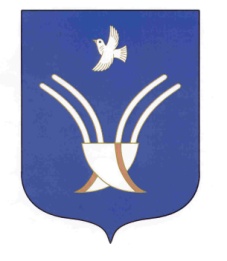 Совет сельского поселенияИМЯНЛИКУЛЕВСКИЙ СЕЛЬСОВЕТмуниципального района Чекмагушевский район Республики Башкортостан